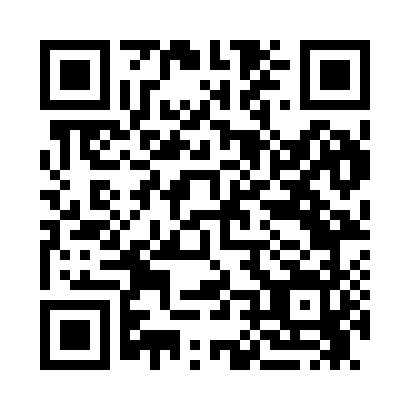 Prayer times for Hallett, Missouri, USAMon 1 Jul 2024 - Wed 31 Jul 2024High Latitude Method: Angle Based RulePrayer Calculation Method: Islamic Society of North AmericaAsar Calculation Method: ShafiPrayer times provided by https://www.salahtimes.comDateDayFajrSunriseDhuhrAsrMaghribIsha1Mon4:135:421:014:538:219:502Tue4:135:421:024:538:209:503Wed4:145:431:024:538:209:494Thu4:155:431:024:548:209:495Fri4:155:441:024:548:209:496Sat4:165:451:024:548:209:487Sun4:175:451:024:548:199:488Mon4:185:461:034:548:199:479Tue4:185:461:034:548:199:4710Wed4:195:471:034:548:189:4611Thu4:205:481:034:548:189:4512Fri4:215:481:034:548:189:4513Sat4:225:491:034:548:179:4414Sun4:235:501:034:548:179:4315Mon4:245:501:034:548:169:4316Tue4:255:511:034:548:169:4217Wed4:265:521:044:548:159:4118Thu4:275:521:044:548:159:4019Fri4:285:531:044:548:149:3920Sat4:295:541:044:548:139:3821Sun4:305:551:044:548:139:3722Mon4:315:551:044:548:129:3623Tue4:325:561:044:548:119:3524Wed4:335:571:044:548:109:3425Thu4:345:581:044:548:109:3326Fri4:355:581:044:548:099:3227Sat4:365:591:044:538:089:3128Sun4:376:001:044:538:079:3029Mon4:386:011:044:538:069:2930Tue4:396:021:044:538:059:2831Wed4:406:021:044:538:049:26